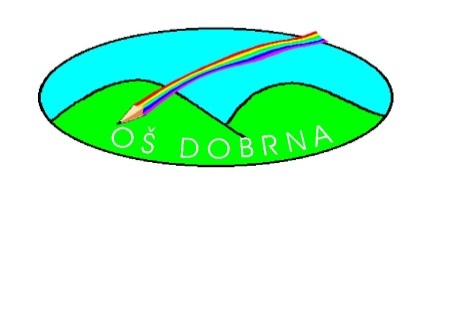 Tel.:   (03) 780-11-55    						   Dobrna,  27. 1. 2021Faks:  (03) 780-11-59VPIS OTROK V 1. RAZRED ZA ŠOLSKO LETO 2021/2022VPIS OTROK IZ ŠOLSKEGA OKOLIŠA OŠ DOBRNA, KI BODO V ŠOLSKEM LETU 2021/2022 ZAČELI OBISKOVATI 1. RAZRED NA OŠ DOBRNA, BO POTEKAL PO INDIVIDUALNEM RAZPOREDU IN SICER V:TOREK, 9. 2. 2021,  v dopoldanskem času;ČETRTEK, 11. 2. 2021, v popoldanskem času;PETEK, 12. 2. 2021, v dopoldanskem času;PONEDELJEK, 22. 2. 2021, v dopoldanskem času;ČETRTEK, 25. 2. 2021, v popoldanskem času.V SKLADU Z ZAKONOM O DEVETLETNI OSNOVNI ŠOLI  JE VPIS OBVEZEN ZA  OTROKE, ROJENE V LETU 2015 (od 1. 1. 2014 do 31. 12. 2014). Zaradi epidemiološke situacije prosimo, da na vpis pridete brez otroka,  le eden od staršev. Šolska svetovalka:						Ravnatelj:mag. Alenka Ž. PEŠAK, prof. ped.			Marko ŠTEGER, prof.